Supporting InformationAdvanced Phosphorus Recovery from Municipal Wastewater using Anoxic/Aerobic Membrane Bioreactors and Magnesium-based PelletsSoryong Chae 1,*, Brindha Murugesan 1, Dilip Kumar Duvvuru 1,2, Hyunsik Kim 1, Tae K. Lee 2, and Mallikarjuna N. Nadagouda 2,* 1 Department of Chemical and Environmental Engineering, University of Cincinnati, Cincinnati, 2901 Woodside Drive, Cincinnati, Ohio 45221, United States2 U.S. Environmental Protection Agency, ORD, CESER, WID, CMTB, 26 W. Martin Luther King Drive, Cincinnati, Ohio 45268, United StatesFigure S1. Magnesium carbonate pellets.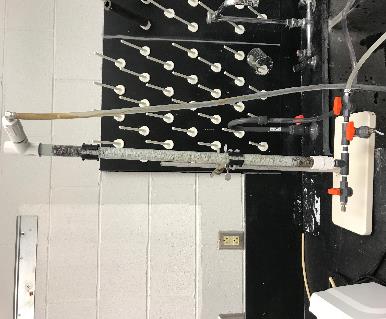 Figure S2. A bench-scale continuous flow column packed with MgCO3 pellets for P recovery from the MBR effluent. 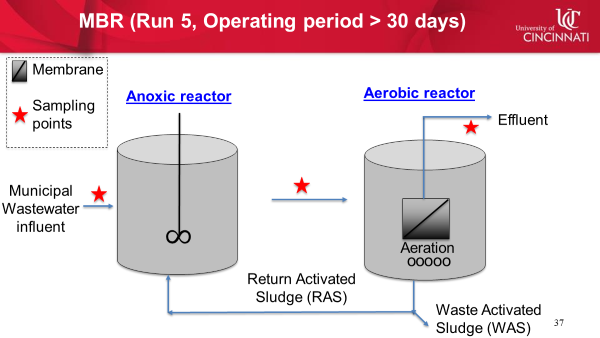 Figure S3. Anoxic/aerobic membrane bioreactor (MBR) system (Run 5).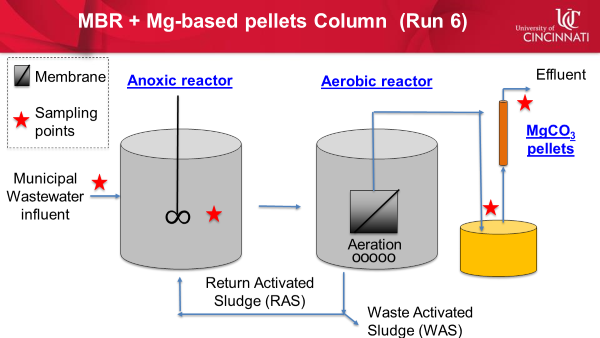 Figure S4. Schematic diagram of the MBR system with magnesium carbonate pellets for enhanced P recovery (Run 6).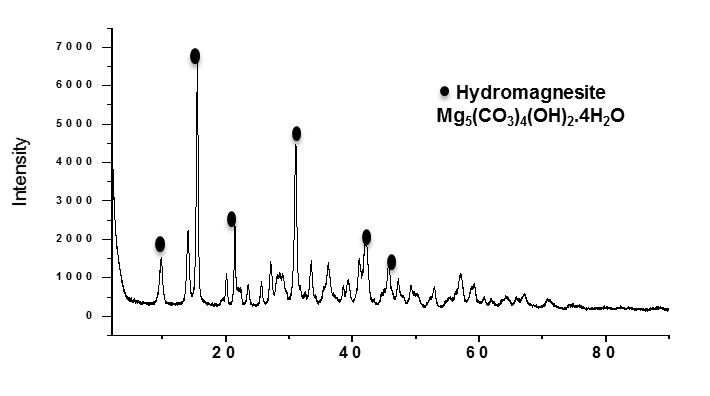 Figure S5. A typical XRD pattern of pristine MgCO3 pellets.Figure S6. P recovery from raw wastewater using the MgCO3 pellets (Run 1).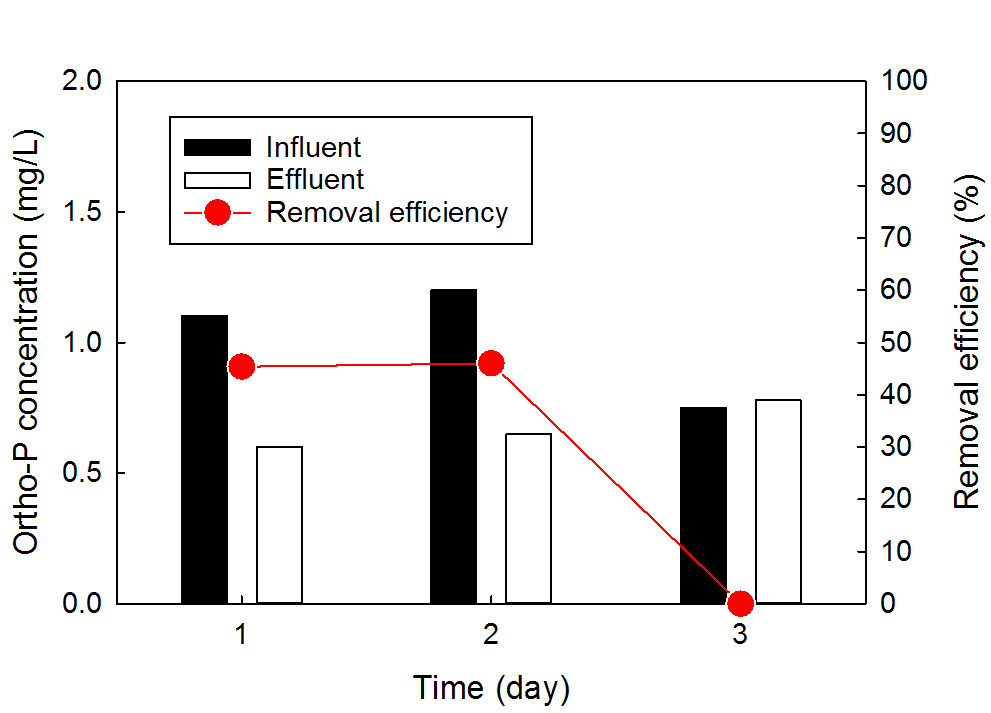 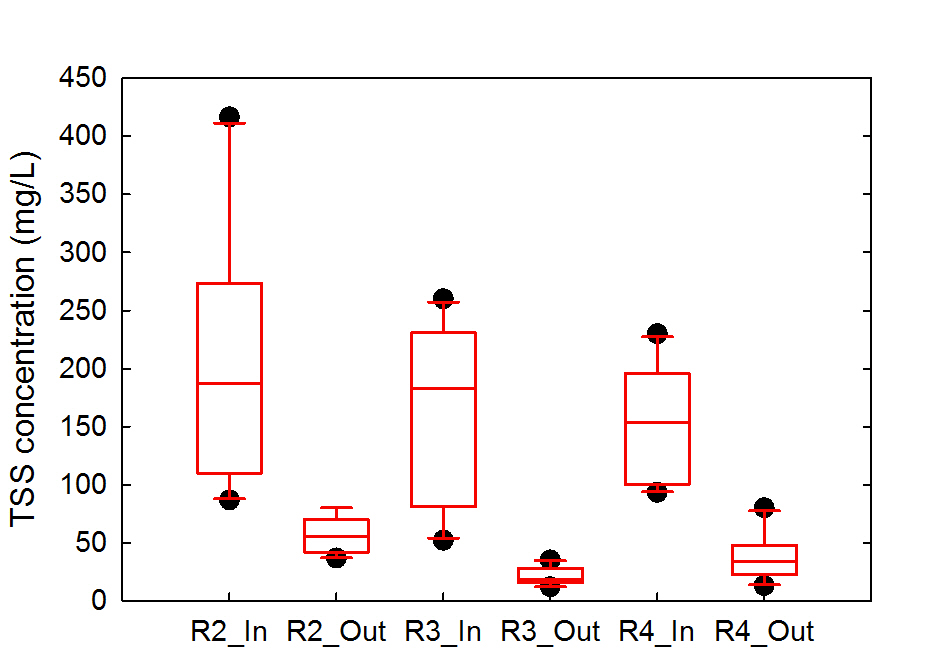 Figure S7. Distribution of TSS concentrations in primary effluent and the MgCO3 column effluent (Runs 2 - 4).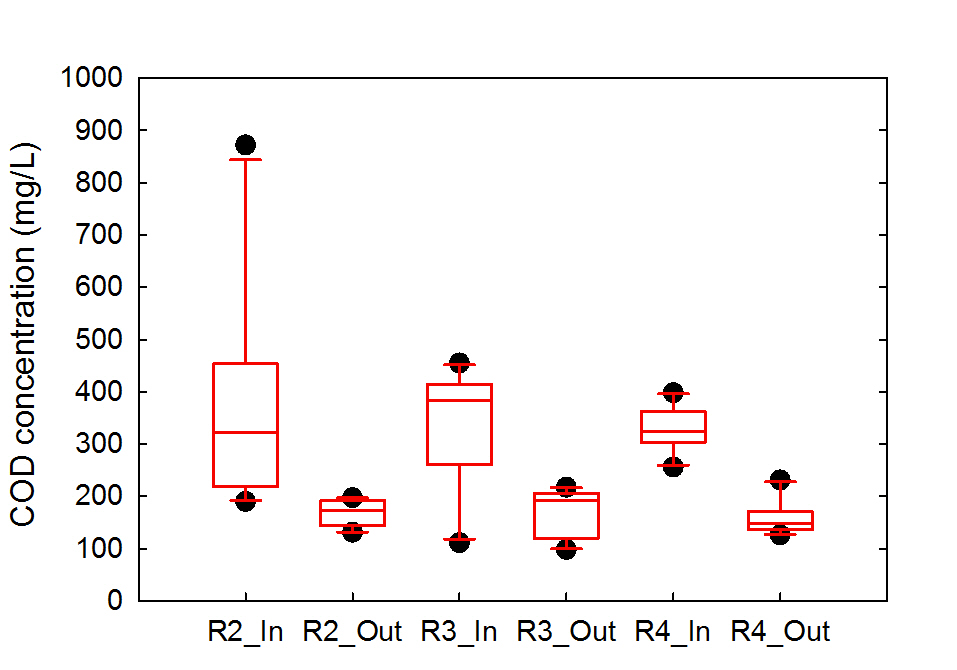 Figure S8. Distribution of COD concentrations in primary effluent and the MgCO3 column effluent (Runs 2 - 4).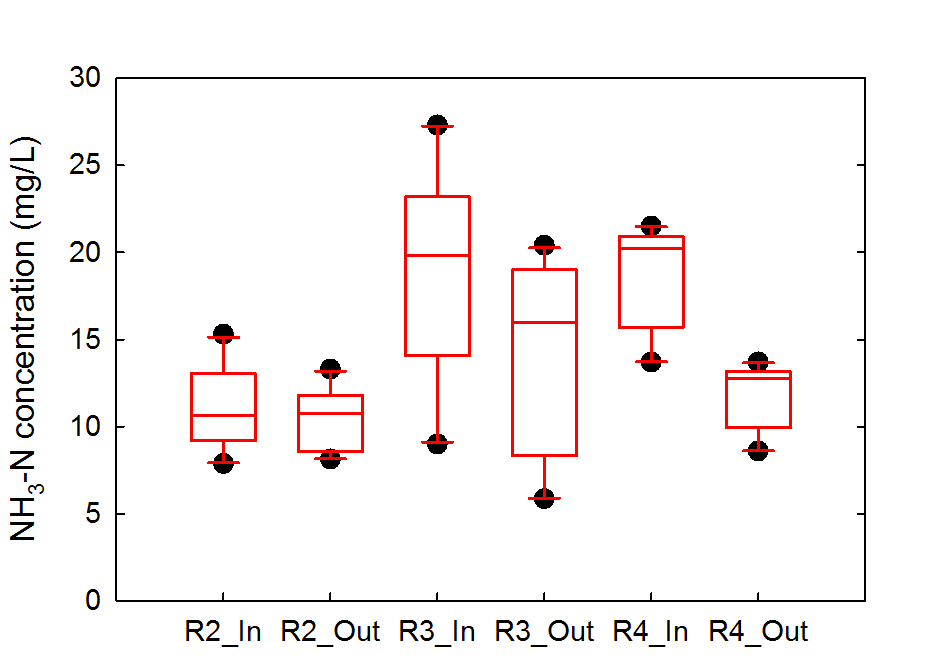 Figure S9. Distribution of NH3-N concentrations in primary effluent and the MgCO3 column effluent (Runs 2 - 4).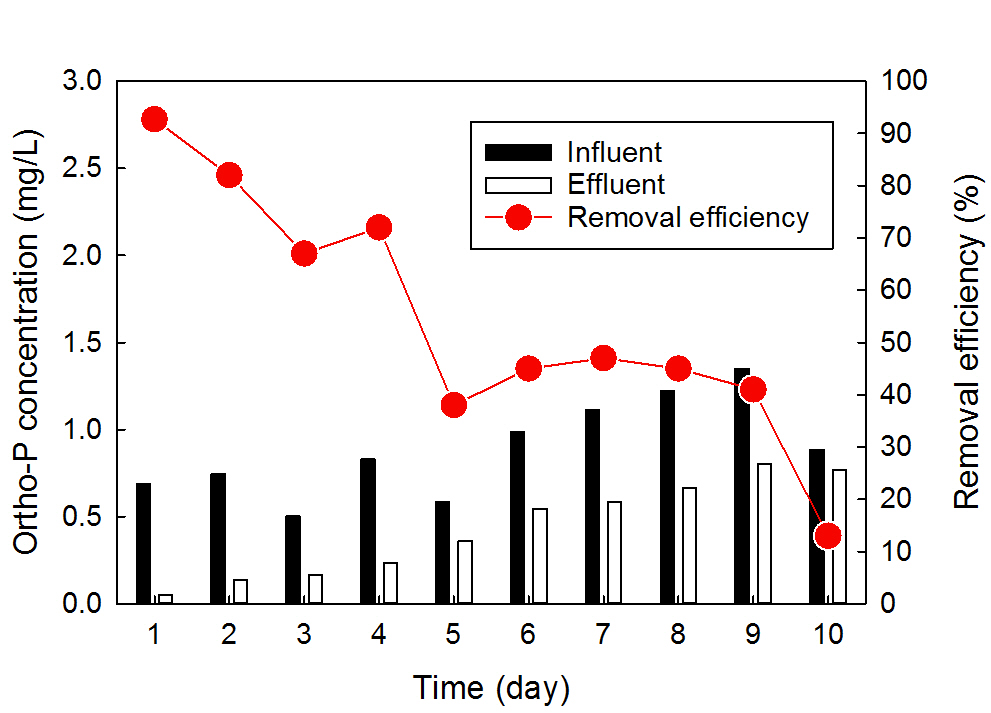 Figure S10. P recovery from primary effluent using the MgCO3 pellets at 10 L/day (Run 2).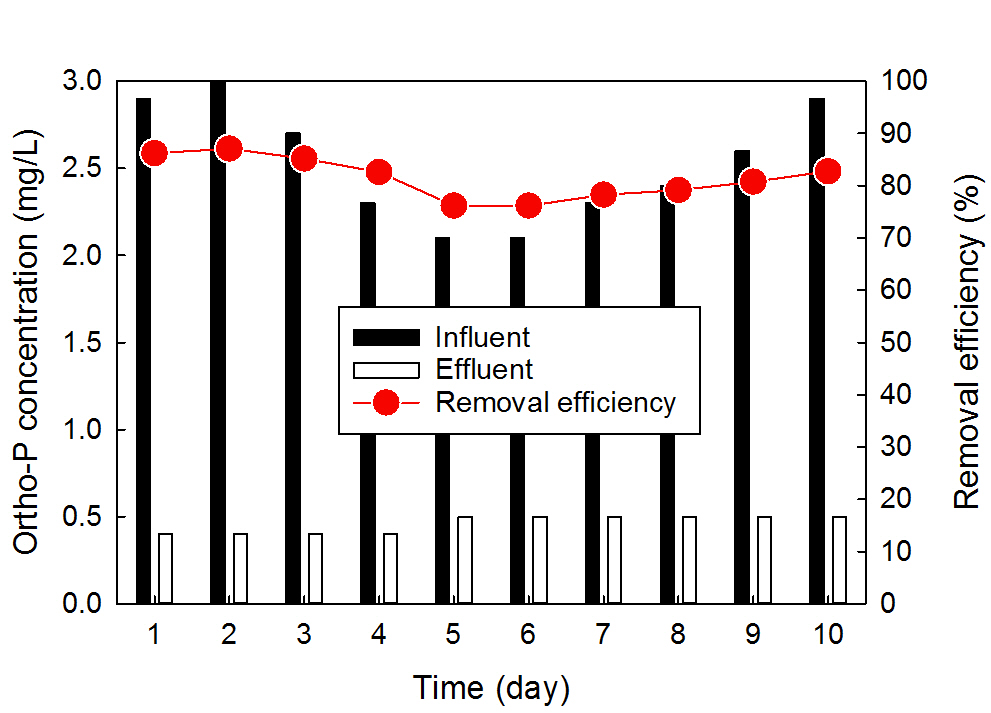 Figure S11. P recovery from the MBR effluent using the MgCO3 pellets at 5.0 L/day (Run 3).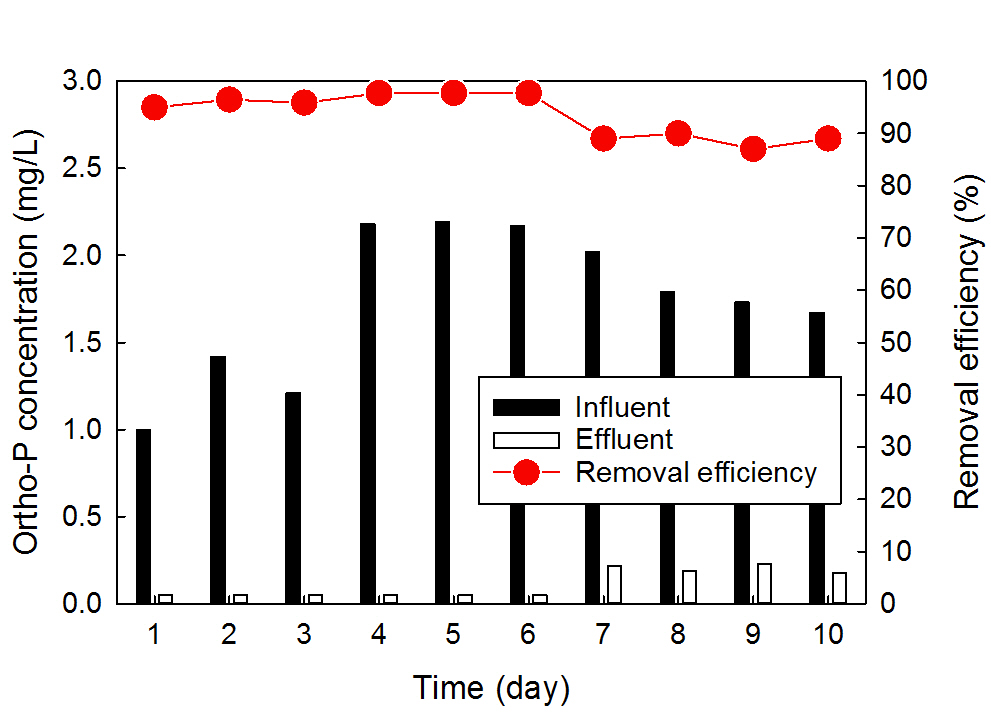 Figure S12. P recovery from primary effluent using the MgCO3 pellets at 2.5 L/day (Run 4).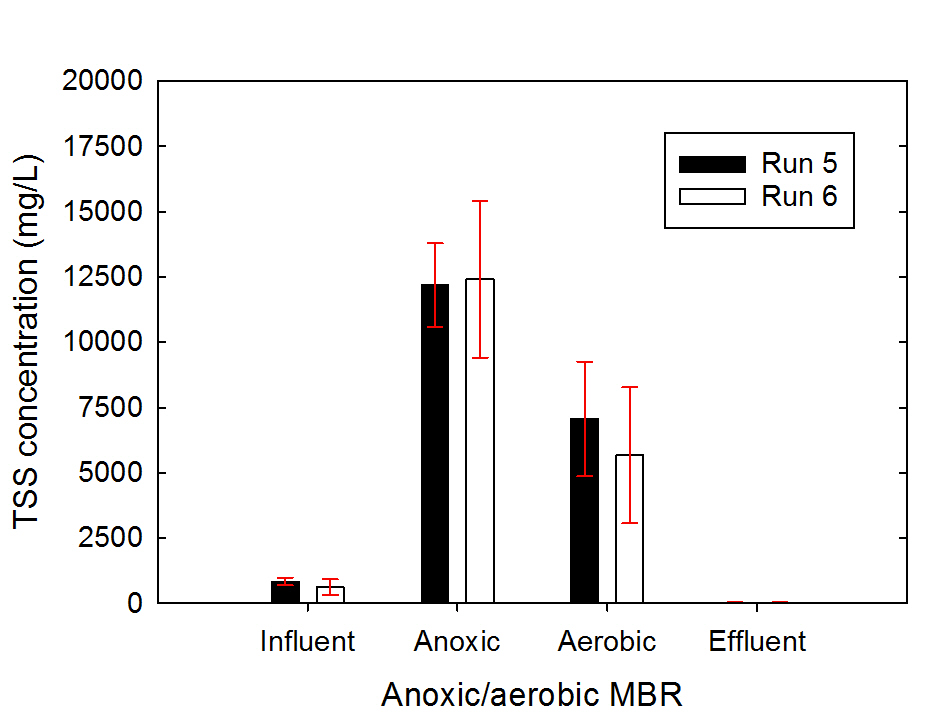 Figure S13. Changes in TSS concentration through the anoxic/aerobic MBR system (Runs 5 - 6).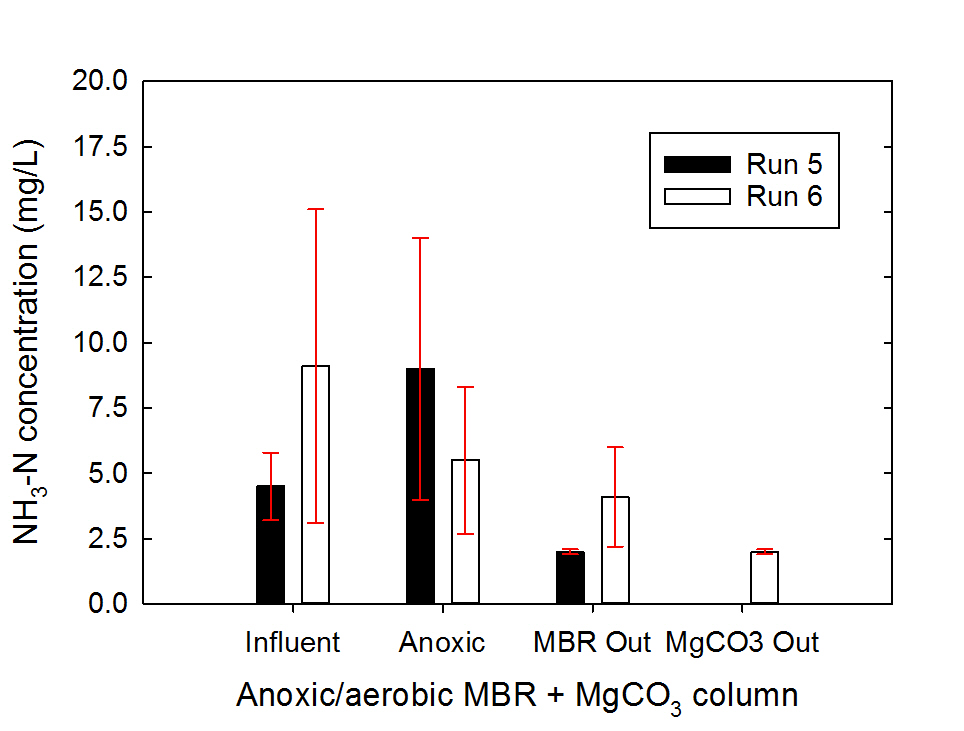 Figure S14. Changes in NH3-N concentration through the anoxic/aerobic MBR system and the MgCO3 column (Runs 5 - 6).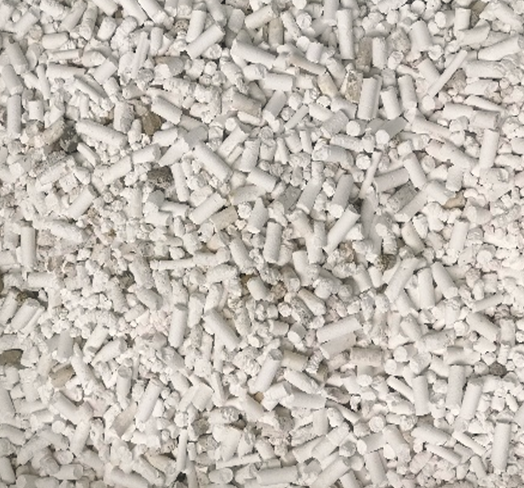 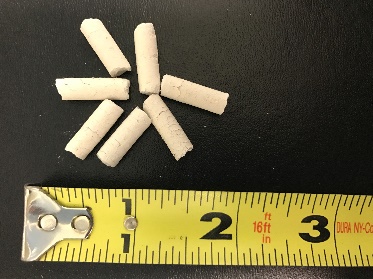 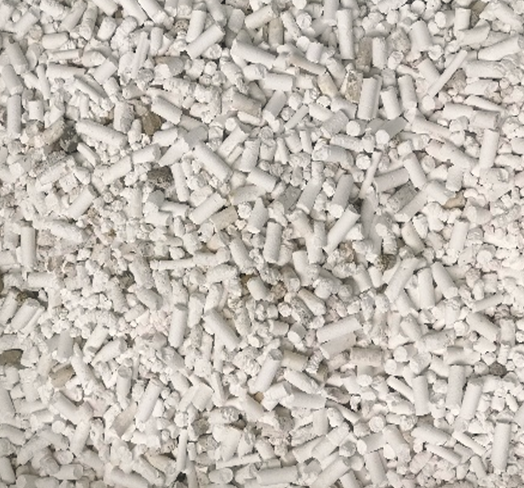 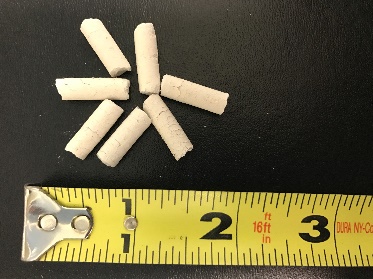 